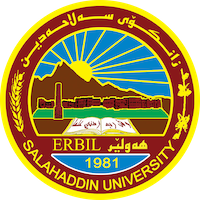 Academic Curriculum Vitae 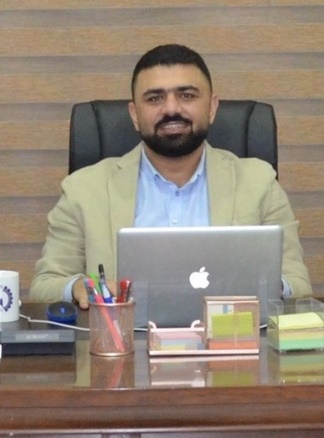 Personal Information:Full Name: Zana Farhad Abdulqadr DoghramachiAcademic Title: Assistant LecturerEmail: (university email): zana.farhad@su.edu.krdMobile:+964 750 460 2965Education:Software Engineering from Engineering College, Salahaddin University, Erbil, Kurdistan-Iraq.Bachelor of Engineering in Software Engineering, July 2007, Average: 72.3.Honors: 2nd top out of 44 students in the final graduating class.Capstone Project: Wireless Network using Microsoft Visual Basic.Thesis: Interactive wireless Network Monitoring System.IEC College of Engineering & Technology affiliated to Uttar Pradesh Technical University, New Delhi, India.Master of Technology in Computer Science Engineering, July 2011. Honors: First Division.Graduate Courses: security, programming, cloud computing. Thesis: Designing a highly secure Cloud Computing.Areas of Interest: web programming, data security, data structure.Employment:Assistant lecturer University of Salahaddin, College of Engineering, Software Engineering Department, Erbil, Kurdistan-Iraq. (August 2008 – Present). Assistant lecturer Lebanese French University, Information Technology Department, Erbil, Kurdistan-Iraq. (December 2012 – July 2017). Director National Technical Institute, Erbil, Kurdistan-Iraq. (November 2014 – November 2022). Assistant lecturer University of Tishk, College of Engineering, Computer Engineering Department, Erbil, Kurdistan-Iraq. (December 2012 – February 2014). Director Lavin Institute, Erbil, Kurdistan-Iraq. (July 2012 – December 2014). IT Manager MAG (Mines Advisory Group) Iraq program, Erbil, Kurdistan-Iraq. (July 2012 – September 2013).Software Engineer University of Kurdistan-Hawler, IT Department, Erbil, Kurdistan-Iraq. (November 2007 – July 2008). IT Manager Alwaseet Company, Erbil, Kurdistan-Iraq. (Augest 2007 – April 2008).  Computer Maintenance and Internet Service Ram Center for computer's service, Erbil, Kurdistan-Iraq. (July 2004 – September 2006).Qualifications Computer Certification Test, 3rd Sep, 2007, Salahaddin University, Erbil, Iraq.English Certification Test, 2nd Oct, 2007, Salahaddin University, Erbil, Iraq.Rational Application Developer (RAD), 13th Nov, 2009, IBM Workshop, GreaterNoida, India.IELTS Course, 3rd June 2011, British Council, New Delhi, India.Teaching experience:Programming (Java, C++, C#).Data security.Web Design (HTML, CSS, JavaScript, jQuery, ASP.net).Data Structure.Database (Access, Oracle).Professional memberships Kurdistan Engineering Union 2007, Erbil, Iraq.IEEE, Institute of Electrical and Electronics Engineers, 2010, India.Kurdistan Teacher Union 2014, Erbil, Iraq.Professional Social Network Accounts:LinkedIn profile: - https://www.linkedin.com/in/zana-doghramachi-880a15141/